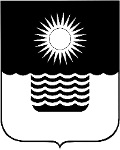 Р Е Ш Е Н И Е ДУМЫ МУНИЦИПАЛЬНОГО ОБРАЗОВАНИЯГОРОД-КУРОРТ ГЕЛЕНДЖИКот 31 мая 2019 года 	                    		                        	           	№ 109г. ГеленджикОб утверждении Положения о муниципальном земельном контроле на территории муниципального образования город-курорт Геленджик В целях повышения эффективности осуществления муниципального земельного контроля на территории муниципального образования город-курорт Геленджик, руководствуясь статьями 11, 72 Земельного кодекса Российской Федерации, статьями 7, 16, 17.1, 35 Федерального закона от 6 октября 2003 года №131-ФЗ «Об общих принципах организации местного самоуправления в Российской Федерации» (в редакции Федерального закона от 1 мая 2019 года №87-ФЗ), Федеральным законом от 26 декабря 2008 года №294-ФЗ                  «О защите прав юридических лиц и индивидуальных предпринимателей при осуществлении государственного контроля (надзора) и муниципального контроля» (в редакции Федерального закона от 15 апреля 2019 года №54-ФЗ), Законом Краснодарского края от 4 марта 2015 года №3126-КЗ «О порядке осуществления органами местного самоуправления муниципального земельного контроля на территории Краснодарского края» (в редакции Закона Краснодарского края от 11 марта 2019 года №3987-КЗ), статьями 8, 38, 70 Устава муниципального образования город-курорт Геленджик, Дума муниципального образования город-курорт Геленджик р е ш и л а: 1. Утвердить Положение о муниципальном земельном контроле на территории муниципального образования город-курорт Геленджик согласно приложению к настоящему решению.2. Признать утратившими силу:1) решение Думы муниципального образования город-курорт Геленджик от 22 декабря 2016 года №520 «Об утверждении Положения о муниципальном земельном контроле на территории муниципального образования город-курорт Геленджик»;2) решение Думы муниципального образования город-курорт Геленджик от 31 марта 2017 года №594 «О внесении изменения в решение Думы муниципального образования город-курорт Геленджик от 22 декабря 2016 года №520 «Об утверждении Положения о муниципальном земельном контроле на территории муниципального образования город-курорт Геленджик»;3) решение Думы муниципального образования город-курорт Геленджик от 3 июля 2017 года №615 «О внесении изменений в решение Думы муниципального образования город-курорт Геленджик от 22 декабря 2016 года №520  «Об утверждении Положения о муниципальном земельном контроле на территории муниципального образования город-курорт Геленджик»;4) решение Думы муниципального образования город-курорт Геленджик от 4 мая 2018 года №758 «О внесении изменений в решение Думы муниципального образования город-курорт Геленджик от 22 декабря 2016 года №520 «Об утверждении Положения о муниципальном земельном контроле на территории муниципального образования город-курорт Геленджик»                            (в редакции решения Думы муниципального образования город-курорт Геленджик от 3 июля 2017 года №615)»;5) решение Думы муниципального образования город-курорт Геленджик от 30 ноября 2018 года №37 «О внесении изменений в решение Думы муниципального образования город-курорт Геленджик от 22 декабря 2016 года №520 «Об утверждении Положения о муниципальном земельном контроле на территории муниципального образования город-курорт Геленджик»                               (в редакции решения Думы муниципального образования город-курорт Геленджик от 4 мая 2018 года №758)»;6) решение Думы муниципального образования город-курорт Геленджик от 28 марта 2019 года №88 «О внесении изменений в решение Думы муниципального образования город-курорт Геленджик от 22 декабря 2016 года №520 «Об утверждении Положения о муниципальном земельном контроле на территории муниципального образования город-курорт Геленджик»                               (в редакции решения Думы муниципального образования город-курорт Геленджик от 30 ноября 2018 года №37)».3. Администрации муниципального образования город-курорт Геленджик (Богодистов) обеспечить приведение соответствующих правовых актов администрации муниципального образования город-курорт Геленджик в соответствие с настоящим решением.4. Опубликовать настоящее решение в Геленджикской городской газете «Прибой» и разместить на официальном сайте администрации      муниципального образования город-курорт Геленджик в информационно-телекоммуникационной сети «Интернет».5. Контроль за выполнением настоящего решения возложить на постоянную комиссию Думы муниципального образования город-курорт Геленджик по правовым вопросам (Куликов).6. Решение вступает в силу со дня его официального опубликования.Глава муниципального образования город-курорт Геленджик					                  А.А. БогодистовПредседатель Думы муниципального образования город-курорт Геленджик           					        М.Д. Димитриев                       ПРИЛОЖЕНИЕ                       УТВЕРЖДЕНО                       решением Думы                          муниципального образования                         город-курорт Геленджик                                от 31 мая 2019 года № 109ПОЛОЖЕНИЕо муниципальном земельном контроле на территории муниципального образования город-курорт Геленджик Общие положения1.1. Положение о муниципальном земельном контроле на территории муниципального образования город-курорт Геленджик (далее – Положение) разработано на основании Земельного кодекса Российской Федерации, Федерального закона от 24 июля 2002 года №101-ФЗ «Об обороте земель сельскохозяйственного назначения», Федерального закона от 6 октября                   2003 года №131-ФЗ «Об общих принципах организации местного самоуправления в Российской Федерации», Федерального закона от 26 декабря 2008 года №294-ФЗ «О защите прав юридических лиц и индивидуальных предпринимателей при осуществлении государственного контроля (надзора) и муниципального контроля» (далее – Федеральный закон №294-ФЗ), Закона Краснодарского края от 4 марта 2015 года №3126-КЗ «О порядке осуществления органами местного самоуправления муниципального земельного контроля на территории Краснодарского края», Устава муниципального образования город-курорт Геленджик.1.2. Положение устанавливает порядок организации и осуществления муниципального земельного контроля на территории муниципального образования город-курорт Геленджик, а также права, обязанности, ответственность отраслевого и функционального органов администрации муниципального образования город-курорт Геленджик, уполномоченных на осуществление муниципального земельного контроля (далее – органы муниципального земельного контроля), и их должностных лиц.1.3. Муниципальный земельный контроль – деятельность органов муниципального земельного контроля по контролю за соблюдением органами государственной власти, органами местного самоуправления муниципального образования город-курорт Геленджик (далее также – органы местного самоуправления), юридическими лицами, их руководителями и иными должностными лицами (далее также – юридические лица), индивидуальными предпринимателями, гражданами в отношении объектов земельных отношений, расположенных в границах муниципального образования город-курорт Геленджик (далее – объекты земельных отношений), требований законодательства Российской Федерации, законодательства Краснодарского края, за нарушение которых законодательством Российской Федерации, законодательством Краснодарского края предусмотрена административная и иная ответственность (далее – обязательные требования), требований, установленных муниципальными правовыми актами муниципального образования город-курорт Геленджик (далее – требования, установленные муниципальными правовыми актами).Муниципальный земельный контроль осуществляется в соответствии с законодательством Российской Федерации и в порядке, установленном Законом Краснодарского края от 4 марта 2015 года №3126-КЗ «О порядке осуществления органами местного самоуправления муниципального земельного контроля на территории Краснодарского края», а также принятым в соответствии с ним Положением, с учетом положений статьи 72 Земельного кодекса Российской Федерации.1.4. Муниципальный земельный контроль осуществляется в форме:1) проверок, проводимых в соответствии с ежегодными планами, либо внеплановых проверок;2) мероприятий, направленных на профилактику нарушений обязательных требований, требований, установленных муниципальными правовыми актами, а также мероприятий по контролю, при проведении которых не требуется взаимодействие органов муниципального земельного контроля с юридическими лицами и индивидуальными предпринимателями (далее - мероприятия по контролю без взаимодействия с юридическими лицами, индивидуальными предпринимателями).1.5. Органы муниципального земельного контроля при организации и проведении проверок запрашивают и получают на безвозмездной основе, в том числе в электронной форме, документы и (или) информацию, включенные в определенный Правительством Российской Федерации перечень, от иных государственных органов, органов местного самоуправления либо от подведомственных государственным органам или органам местного самоуправления организаций, в распоряжении которых находятся эти документы и (или) информация, в рамках межведомственного информационного взаимодействия в сроки и порядке, которые установлены Правительством Российской Федерации.Запрос документов и (или) информации, содержащих сведения, составляющие налоговую или иную, охраняемую законом, тайну, в рамках межведомственного информационного взаимодействия допускается при условии, что проверка соответствующих сведений обусловлена необходимостью установления факта соблюдения юридическими лицами, индивидуальными предпринимателями обязательных требований, требований, установленных муниципальными правовыми актами, и представление указанных сведений предусмотрено федеральным законом.Передача в рамках межведомственного информационного взаимодействия документов и (или) информации, их раскрытие, в том числе ознакомление с ними в случаях, предусмотренных Федеральным законом №294-ФЗ, осуществляются с учетом требований законодательства Российской Федерации о государственной и иной охраняемой законом тайне.1.6. Основными целями муниципального земельного контроля являются:1) контроль за соблюдением органами государственной власти, органами местного самоуправления, юридическими лицами, индивидуальными предпринимателями, гражданами обязательных требований, требований, установленных муниципальными правовыми актами в отношении объектов земельных отношений;2) предупреждение и пресечение фактов самовольного строительства и самовольного занятия земельных участков на территории муниципального образования город-курорт Геленджик;3) обеспечение мер по контролю за использованием земель, расположенных в границах муниципального образования город-курорт Геленджик, в целях сохранения особо ценных земель, земель сельскохозяйственного назначения, земель особо охраняемых природных территорий, а также иных объектов земельных отношений;4) обеспечение мер по эффективному использованию земель, расположенных в границах муниципального образования город-курорт Геленджик.1.7. Основными задачами муниципального земельного контроля являются:1) принятие мер по предупреждению, выявлению и пресечению нарушений требований земельного законодательства органами государственной власти, органами местного самоуправления, юридическими лицами, их руководителями и иными должностными лицами, индивидуальными предпринимателями и гражданами;2) принятие мер по устранению последствий нарушений, выявленных в ходе проведения проверочных мероприятий муниципального земельного контроля;3) создание надлежащих условий для защиты прав и законных интересов граждан, юридических лиц и индивидуальных предпринимателей, государственных, муниципальных и общественных интересов, публичных образований в сфере использования земель;4) ведение систематического наблюдения за исполнением требований земельного законодательства при осуществлении органами государственной власти, органами местного самоуправления, юридическими лицами, индивидуальными предпринимателями, гражданами деятельности в сфере использования земель, проведение анализа и прогнозирования исполнения требований земельного законодательства.1.8. Муниципальный земельный контроль осуществляется в соответствии со следующими принципами:1) принцип соблюдения прав и законных интересов органов государственной власти, органов местного самоуправления, юридических лиц, индивидуальных предпринимателей и граждан;2) принцип ответственности органов муниципального земельного контроля и их должностных лиц за нарушение законодательства Российской Федерации, законодательства Краснодарского края, муниципальных правовых актов муниципального образования город-курорт Геленджик (далее – муниципальные правовые акты) при осуществлении муниципального земельного контроля;3) принцип недопустимости взимания платы за проведение мероприятий муниципального земельного контроля с органов и лиц, в отношении которых проводятся указанные мероприятия;4) принцип возможности обжалования в административном и (или) судебном порядке в соответствии с законодательством Российской Федерации решений и действий (бездействия) должностных лиц, уполномоченных на осуществление муниципального земельного контроля, а также иных лиц, нарушающих порядок его проведения;5) принцип финансирования проводимых органами муниципального земельного контроля проверок, в том числе мероприятий по контролю, за счет средств бюджета муниципального образования город-курорт Геленджик.2. Органы муниципального земельного контроляМуниципальный земельный контроль на территории муниципального образования город-курорт Геленджик осуществляют отдел сельского хозяйства администрации муниципального образования город-курорт Геленджик и управление муниципального земельного контроля администрации муниципального образования город-курорт Геленджик.3. Полномочия органов муниципального земельного контроля3.1. К полномочиям отдела сельского хозяйства администрации муниципального образования город-курорт Геленджик относятся организация и осуществление муниципального земельного контроля на территории муниципального образования город-курорт Геленджик по следующим направлениям:1) предупреждение и пресечение самовольного снятия или перемещения плодородного слоя почвы;2) предупреждение и пресечение уничтожения плодородного слоя почвы, а равно порчи земель в результате нарушения правил обращения с пестицидами и агрохимикатами или иными опасными для здоровья людей и окружающей среды веществами и отходами производства и потребления;3) выполнение установленных требований и обязательных мероприятий по улучшению, защите земель и охране почв от ветровой, водной эрозии и предотвращению других процессов и иного негативного воздействия на окружающую среду, ухудшающих качественное состояние земель;4) использование земельных участков сельскохозяйственного назначения, за исключением садовых, огородных земельных участков, земельных участков, предназначенных для ведения личного подсобного хозяйства, гаражного строительства (в том числе индивидуального гаражного строительства), а также земельных участков, на которых расположены объекты недвижимого имущества (далее – земли сельскохозяйственного назначения), не по целевому назначению в соответствии с их принадлежностью к той или иной категории земель и разрешенным использованием или неиспользованием земельного участка, предназначенного для сельскохозяйственного производства, в указанных целях в течение срока, установленного федеральным законом;5) предупреждение и пресечение использования земель сельскохозяйственного назначения для целей недропользования в случае, если целевое назначение и разрешенное использование земельного участка не позволяет такое использование;6) использование земель сельскохозяйственного назначения, предоставленных гражданам, юридическим лицам и индивидуальным предпринимателям в соответствии с условиями, установленными правовыми актами о предоставлении земельных участков, правовым режимом использования земель, а также договорами аренды земельных участков, договорами безвозмездного пользования земельными участками;7) соблюдение установленных земельным законодательством сроков и порядка переоформления права постоянного (бессрочного) пользования земель сельскохозяйственного назначения на право аренды земельных участков или приобретение земельных участков в собственность;8) предупреждение и пресечение сокрытия и искажения сведений о состоянии земель сельскохозяйственного назначения;9) организация и проведение мероприятий, направленных на профилактику нарушений обязательных требований, требований, установленных муниципальными правовыми, при использовании земель сельскохозяйственного назначения;10) организация и проведение мероприятий по контролю без взаимодействия с юридическими лицами, индивидуальными предпринимателями на землях сельскохозяйственного назначения.3.2. К полномочиям управления муниципального земельного контроля администрации муниципального образования город-курорт Геленджик относятся организация и осуществление муниципального земельного контроля на территории муниципального образования город-курорт Геленджик по следующим направлениям:	1) использование земельных участков, не относящихся к землям сельскохозяйственного назначения, предоставленных гражданам, юридическим лицам и индивидуальным предпринимателям в соответствии с условиями, установленными правовыми актами о предоставлении земельных участков, правовым режимом использования земель, а также договорами аренды земельных участков, договорами безвозмездного пользования земельными участками;	2) предупреждение и пресечение самовольного занятия земельных участков, самовольного строительства или использования земельных участков без оформленных в установленном порядке правоустанавливающих документов на землю;3) соблюдение режима использования земель особо охраняемых природных территорий краевого и местного значения, а также режима использования земель в границах территорий объектов культурного наследия;4) предупреждение и пресечение незаконного изменения правового режима земельных участков;5) соблюдение установленных земельным законодательством сроков и порядка переоформления права постоянного (бессрочного) пользования земельными участками, не относящимися к землям сельскохозяйственного назначения, на право аренды земельных участков или приобретение земельных участков в собственность;6) предупреждение и пресечение сокрытия и искажения сведений о состоянии земель, не относящихся к землям сельскохозяйственного назначения;7) предупреждение и пресечение использования земельных участков, не относящихся к землям сельскохозяйственного назначения, для целей недропользования в случае, если целевое назначение и разрешенное использование земельного участка не позволяет такое использование;8) использование земельных участков, не относящихся к землям сельскохозяйственного назначения, не по целевому назначению в соответствии с их принадлежностью к той или иной категории земель и разрешенным использованием или неиспользованием земельного участка, предназначенного для жилищного и иного строительства, в указанных целях в течение срока, установленного федеральным законом;9) организация и проведение мероприятий, направленных на профилактику нарушений обязательных требований, требований, установленных муниципальными правовыми актами, при использовании земельных участков, не относящихся к землям сельскохозяйственного назначения;10) организация и проведение мероприятий по контролю без взаимодействия с юридическими лицами, индивидуальными предпринимателями на земельных участках, не относящихся к землям сельскохозяйственного назначения.	3.3. К полномочиям органов муниципального земельного контроля также относятся:1) разработка нормативных правовых актов администрации муниципального образования город-курорт Геленджик, регламентирующих проведение проверок при осуществлении муниципального земельного контроля в соответствии с законодательством Российской Федерации, Законом Краснодарского края от 4 марта 2015 года №3126-КЗ «О порядке осуществления органами местного самоуправления муниципального земельного контроля на территории Краснодарского края» и иными нормативными правовыми актами Краснодарского края;2) организация и проведение в установленном порядке мониторинга эффективности муниципального земельного контроля, показатели и методика проведения которого утверждены правовым актом администрации муниципального образования город-курорт Геленджик;3) ведение учета информации о неосвоении земельных участков их собственниками, землевладельцами и пользователями в течение трех лет, если иной срок не установлен Гражданским кодексом Российской Федерации или условиями договора с ежегодной актуализацией сведений о таких земельных участках, и направление сведений об этих земельных участках в органы государственной власти или органы местного самоуправления, уполномоченные на принятие решения о принудительном прекращении прав на земельные участки;4) осуществление иных полномочий, предусмотренных законодательством Российской Федерации, законодательством Краснодарского края, а также муниципальными правовыми актами.4. Полномочия должностных лиц органов муниципального земельного контроля4.1. Должностные лица органов муниципального земельного контроля (далее также – должностные лица, уполномоченные на осуществление муниципального земельного контроля) имеют право:1) осуществлять плановые и внеплановые проверки соблюдения требований земельного законодательства Российской Федерации;2) запрашивать и безвозмездно получать на основании запросов в письменной форме от органов государственной власти, органов местного самоуправления, юридических лиц, индивидуальных предпринимателей, граждан информацию и документы, необходимые для проведения проверок, в том числе документы о правах на земельные участки и расположенные на них объекты, а также сведения о лицах, использующих земельные участки, в отношении которых проводятся проверки, в части, относящейся к предмету проверки;3) обращаться в органы внутренних дел за содействием в предотвращении или пресечении действий, препятствующих осуществлению муниципального земельного контроля, в установлении лиц, виновных в нарушениях земельного законодательства;4) при осуществлении муниципального земельного контроля за использованием и охраной земель посещать в порядке, установленном законодательством Российской Федерации, объекты самовольной постройки, обследовать объекты земельных отношений, находящиеся в собственности, владении, пользовании и аренде у граждан и юридических лиц;5) возбуждать дела об административных правонарушениях, выявленных при осуществлении муниципального земельного контроля;6) в случае обнаружения в процессе проведения проверок признаков состава административного правонарушения, предусмотренного Кодексом Российской Федерации об административных правонарушениях в области земельного законодательства (рассмотрение которого не отнесено к полномочиям органов местного самоуправления), составлять акт проверки соблюдения земельного законодательства с указанием информации о наличии признаков выявленного нарушения для привлечения нарушителей к административной ответственности и приостановления пользования земельным участком;7) привлекать экспертов и экспертные организации к проведению проверок соблюдения требований земельного законодательства;8) заключать с экспертами и экспертными организациями соглашения о взаимодействии по проведению проверок соблюдения требований земельного законодательства;9) осуществлять иные полномочия, предусмотренные федеральными законами, законами Краснодарского края и нормативными правовыми актами органов местного самоуправления муниципального образования город-курорт Геленджик.4.2. Должностные лица, уполномоченные на осуществление муниципального земельного контроля, обязаны:1) своевременно и в полной мере осуществлять предоставленные в соответствии с законодательством полномочия по предупреждению, выявлению и пресечению нарушений требований законодательства Российской Федерации органами государственной власти, органами местного самоуправления, юридическими лицами, индивидуальными предпринимателями, гражданами в отношении объектов земельных отношений;	2) осуществлять свою деятельность с учетом особенностей, установленных Федеральным законом №294-ФЗ и Законом Краснодарского края от 4 марта 2015 года №3126-КЗ «О порядке осуществления органами местного самоуправления муниципального земельного контроля на территории Краснодарского края»;	3) направлять в исполнительные органы государственной власти или органы местного самоуправления, уполномоченные на принятие решения о принудительном прекращении прав на земельные участки, материалы о принудительном прекращении прав на земельные участки ввиду их неиспользования по целевому назначению или использования с нарушением законодательства Российской Федерации в случаях, предусмотренных земельным законодательством;	4) направлять в соответствии с Федеральным законом №294-ФЗ информацию о проведении проверок, о результатах проведения проверок и о принятых мерах по пресечению и (или) устранению последствий выявленных нарушений для внесения такой информации в единый реестр проверок в соответствии с периодичностью, установленной постановлением Правительства Российской Федерации от 28 апреля 2015 года №415 «О правилах формирования и ведения единого реестра проверок»;	5) направлять копию акта проверки соблюдения земельного законодательства с указанием информации о наличии признаков состава административного правонарушения, предусмотренного Кодексом Российской Федерации об административных правонарушениях в области земельного законодательства, в структурное подразделение территориального органа федерального органа государственного земельного надзора по муниципальному образованию город-курорт Геленджик в течение трех рабочих дней со дня составления акта проверки для рассмотрения и принятия решения о возбуждении дела об административном правонарушении или решения об отказе в возбуждении дела об административном правонарушении и направления копии принятого решения в орган муниципального земельного контроля, направивший копию акта проверки;	6) доказывать обоснованность своих действий при их обжаловании юридическими лицами, индивидуальными предпринимателями, гражданами в порядке, установленном законодательством Российской Федерации;7) знакомить руководителя, иное должностное лицо или уполномоченного представителя юридического лица, индивидуального предпринимателя, его уполномоченного представителя с документами и (или) информацией, полученными в рамках межведомственного информационного взаимодействия;	8) осуществлять запись о проведенной проверке в журнале учета проверок в случае его наличия у юридического лица, индивидуального предпринимателя;	9) выдавать в пределах полномочий обязательные для исполнения предписания об устранении выявленных в результате проверок нарушений земельного законодательства, а также осуществлять контроль за исполнением указанных предписаний в установленные сроки;	10) соблюдать законодательство Российской Федерации, права и законные интересы юридического лица, индивидуального предпринимателя, проверка которых проводится;11) проводить проверку на основании распоряжения руководителя, заместителя руководителя (при наличии) соответствующего органа муниципального земельного контроля о ее проведении в соответствии с ее назначением;12) проводить проверку только во время исполнения служебных обязанностей, выездную проверку только при предъявлении служебных удостоверений, копии распоряжения руководителя, заместителя руководителя (при наличии) соответствующего органа муниципального земельного контроля и в случае, предусмотренном пунктом 8.3 Положения, копии документа о согласовании проведения проверки;	13) не препятствовать руководителю, иному должностному лицу или уполномоченному представителю юридического лица, индивидуальному предпринимателю, его уполномоченному представителю присутствовать при проведении проверки и давать разъяснения по вопросам, относящимся к предмету проверки;14) предоставлять руководителю, иному должностному лицу или уполномоченному представителю юридического лица, индивидуальному предпринимателю, его уполномоченному представителю, присутствующим при проведении проверки, информацию и документы, относящиеся к предмету проверки;15) знакомить руководителя, иное должностное лицо или уполномоченного представителя юридического лица, индивидуального предпринимателя, его уполномоченного представителя с результатами проверки;16) учитывать при определении мер, принимаемых по фактам выявленных нарушений, соответствие указанных мер тяжести нарушений, их потенциальной опасности для жизни, здоровья людей, для животных, растений, окружающей среды, объектов культурного наследия (памятников истории и культуры) народов Российской Федерации, музейных предметов и музейных коллекций, включенных в состав Музейного фонда Российской Федерации, особо ценных, в том числе уникальных, документов Архивного фонда Российской Федерации, документов, имеющих особое историческое, научное, культурное значение, входящих в состав национального библиотечного фонда, безопасности государства, для возникновения чрезвычайных ситуаций природного и техногенного характера, а также не допускать необоснованное ограничение прав и законных интересов граждан, в том числе индивидуальных предпринимателей, юридических лиц;17) соблюдать сроки проведения проверки, установленные Федеральным законом №294-ФЗ;18) не требовать от юридического лица, индивидуального предпринимателя документы и иные сведения, представление которых не предусмотрено законодательством Российской Федерации;19) перед началом проведения выездной проверки по просьбе руководителя, иного должностного лица или уполномоченного представителя юридического лица, индивидуального предпринимателя, его уполномоченного представителя ознакомить их с положениями административного регламента, в соответствии с которым проводится проверка.4.3. При проведении проверки должностные лица, уполномоченные на осуществление муниципального земельного контроля, не вправе:	1) проверять выполнение обязательных требований и требований, установленных муниципальными правовыми актами, если такие требования не относятся к полномочиям органов муниципального земельного контроля, от имени которых действуют эти должностные лица;2) проверять выполнение требований, установленных нормативными правовыми актами органов исполнительной власти СССР и РСФСР и не соответствующих законодательству Российской Федерации, а также выполнение требований нормативных документов, обязательность применения которых не предусмотрена законодательством Российской Федерации;3) проверять выполнение обязательных требований и требований, установленных муниципальными правовыми актами, не опубликованными в установленном законодательством Российской Федерации порядке;4) осуществлять плановую или внеплановую выездную проверку в случае отсутствия при ее проведении руководителя, иного должностного лица или уполномоченного представителя юридического лица, индивидуального предпринимателя, его уполномоченного представителя, за исключением случая проведения такой проверки по основанию, предусмотренному подпунктом «б» пункта 2 части 2 статьи 10 Федерального закона №294-ФЗ, а также проверки соблюдения требований земельного законодательства в случаях надлежащего уведомления собственников земельных участков, землепользователей, землевладельцев и арендаторов земельных участков;5) требовать представления документов, информации, образцов продукции, проб обследования объектов окружающей среды и объектов производственной среды, если они не являются объектами проверки или не относятся к предмету проверки, а также изымать оригиналы таких документов;6) отбирать образцы продукции, пробы обследования объектов окружающей среды и объектов производственной среды для проведения их исследований, испытаний, измерений без оформления протоколов об отборе указанных образцов, проб по установленной форме и в количестве, превышающем нормы, установленные национальными стандартами, правилами отбора образцов, проб и методами их исследований, испытаний, измерений, техническими регламентами или действующими до дня их вступления в силу иными нормативными техническими документами и правилами и методами исследований, испытаний, измерений;7) распространять информацию, полученную в результате проведения проверки и составляющую государственную, коммерческую, служебную, иную, охраняемую законом, тайну, за исключением случаев, предусмотренных законодательством Российской Федерации;8) превышать установленные сроки проведения проверки;9) осуществлять выдачу юридическим лицам, индивидуальным предпринимателям предписаний или предложений о проведении за их счет мероприятий по контролю;10) требовать от юридического лица, индивидуального предпринимателя представления документов и (или) информации, в том числе разрешительных документов, имеющихся в распоряжении иных государственных органов, органов местного самоуправления либо подведомственных государственным органам или органам местного самоуправления организаций, включенных в определенный Правительством Российской Федерации перечень;11) требовать от юридического лица, индивидуального предпринимателя представления информации, которая была представлена ранее в соответствии с требованиями законодательства Российской Федерации и (или) находится в государственных или муниципальных информационных системах, реестрах и регистрах;12) проводить плановые (рейдовые) осмотры (обследования) в отношении конкретного юридического лица, индивидуального предпринимателя. Плановые (рейдовые) осмотры (обследования) не должны подменять собой проверку.4.4. Органы муниципального земельного контроля, их должностные лица в случае ненадлежащего исполнения функций, служебных обязанностей, совершения противоправных действий (бездействия) при проведении проверки несут ответственность в соответствии с законодательством Российской Федерации. 4.5. Действия (бездействие) должностных лиц органов муниципального земельного контроля, приведшие к нарушению прав и законных интересов граждан, юридических лиц и индивидуальных предпринимателей, могут быть обжалованы в административном и (или) судебном порядке, в соответствии с законодательством Российской Федерации.4.6. Должностным лицам, уполномоченным на осуществление муниципального земельного контроля, выдаются служебные удостоверения.5. Организация и проведение мероприятий, направленных на профилактику нарушений обязательных требований, требований, установленных муниципальными правовыми актами 	5.1. В целях предупреждения нарушений юридическими лицами и индивидуальными предпринимателями обязательных требований, требований, установленных муниципальными правовыми актами, устранения причин, факторов и условий, способствующих нарушениям обязательных требований, требований, установленных муниципальными правовыми актами, органы муниципального земельного контроля осуществляют мероприятия по профилактике нарушений обязательных требований, требований, установленных муниципальными правовыми актами, в соответствии с ежегодно утверждаемой в срок до 20 декабря текущего года правовым актом администрации муниципального образования город-курорт Геленджик программой профилактики нарушений.5.2. В целях профилактики нарушений обязательных требований, требований, установленных муниципальными правовыми актами, органы муниципального земельного контроля:1) обеспечивают размещение на официальном сайте администрации муниципального образования город-курорт Геленджик в информационно-телекоммуникационной сети «Интернет» (далее также – официальный сайт) перечней нормативных правовых актов или их отдельных частей, содержащих обязательные требования, требования, установленные муниципальными правовыми актами, оценка соблюдения которых является предметом муниципального земельного контроля, а также текстов соответствующих нормативных правовых актов;2) осуществляют информирование юридических лиц, индивидуальных предпринимателей по вопросам соблюдения обязательных требований, требований, установленных муниципальными правовыми актами, в том числе посредством разработки и опубликования руководств по соблюдению обязательных требований, требований, установленных муниципальными правовыми актами, проведения семинаров и конференций, разъяснительной работы в средствах массовой информации и иными способами. В случае изменения обязательных требований, требований, установленных муниципальными правовыми актами, органы муниципального земельного контроля подготавливают и распространяют комментарии о содержании новых нормативных правовых актов, устанавливающих обязательные требования, требования, установленные муниципальными правовыми актами, внесенных изменениях в действующие акты, о сроках и порядке вступления их в действие, а также рекомендации о проведении необходимых организационных, технических мероприятий, направленных на внедрение и обеспечение соблюдения обязательных требований, требований, установленных муниципальными правовыми актами;3) обеспечивают регулярное (не реже одного раза в год) обобщение практики осуществления муниципального земельного контроля и размещение на официальном сайте соответствующих обобщений, в том числе с указанием наиболее часто встречающихся случаев нарушений обязательных требований, требований, установленных муниципальными правовыми актами, с рекомендациями в отношении мер, которые должны приниматься юридическими лицами, индивидуальными предпринимателями в целях недопущения таких нарушений;4) выдают предостережения о недопустимости нарушения обязательных требований, требований, установленных муниципальными правовыми актами, в соответствии с пунктами 5.3-5.5 Положения, если иной порядок не установлен федеральным законом.5.3. При условии, что иное не установлено федеральным законом, при наличии у органов муниципального земельного контроля сведений о готовящихся нарушениях или о признаках нарушений обязательных требований, требований, установленных муниципальными правовыми актами, полученных в ходе реализации мероприятий по контролю, осуществляемых без взаимодействия с юридическими лицами, индивидуальными предпринимателями, либо содержащихся в поступивших обращениях и заявлениях (за исключением обращений и заявлений, авторство которых не подтверждено), информации от органов государственной власти, органов местного самоуправления, из средств массовой информации в случаях, если отсутствуют подтвержденные данные о том, что нарушение обязательных требований, требований, установленных муниципальными правовыми актами, причинило вред жизни, здоровью граждан, вред животным, растениям, окружающей среде, объектам культурного наследия (памятникам истории и культуры) народов Российской Федерации, музейным предметам и музейным коллекциям, включенным в состав Музейного фонда Российской Федерации, особо ценным, в том числе уникальным, документам Архивного фонда Российской Федерации, документам, имеющим особое историческое, научное, культурное значение и входящим в состав национального библиотечного фонда, безопасности государства, а также привело к возникновению чрезвычайных ситуаций природного и техногенного характера либо создало угрозу указанных последствий, органы муниципального земельного контроля объявляют юридическому лицу, индивидуальному предпринимателю предостережение о недопустимости нарушения обязательных требований, требований, установленных муниципальными правовыми актами, и предлагают юридическому лицу, индивидуальному предпринимателю принять меры по обеспечению соблюдения обязательных требований, требований, установленных муниципальными правовыми актами, и уведомить об этом в установленный в таком предостережении срок направивший его орган муниципального земельного контроля.5.4. Предостережение о недопустимости нарушения обязательных требований, требований, установленных муниципальными правовыми актами, должно содержать указания на соответствующие обязательные требования, требования, установленные муниципальными правовыми актами, нормативный правовой акт, их предусматривающий, а также информацию о том, какие конкретно действия (бездействие) юридического лица, индивидуального предпринимателя могут привести или приводят к нарушению этих требований. Предостережение о недопустимости нарушения обязательных требований, требований, установленных муниципальными правовыми актами, не может содержать требования представления юридическим лицом, индивидуальным предпринимателем сведений и документов, за исключением сведений о принятых юридическим лицом, индивидуальным предпринимателем мерах по обеспечению соблюдения обязательных требований, требований, установленных муниципальными правовыми актами.5.5. Порядок составления и направления предостережения о недопустимости нарушения обязательных требований, требований, установленных муниципальными правовыми актами, подачи юридическим лицом, индивидуальным предпринимателем возражений на такое предостережение и их рассмотрения, порядок уведомления об исполнении такого предостережения определены Правительством Российской Федерации.6. Организация и проведение мероприятий по контролю без взаимодействия с юридическими лицами, индивидуальными предпринимателями6.1. Мероприятия по контролю без взаимодействия с юридическими лицами, индивидуальными предпринимателями, виды и формы которых установлены пунктом 1 статьи 8.3 Федерального закона №294-ФЗ и иными федеральными законами применительно к муниципальному земельному контролю, проводятся уполномоченными должностными лицами органов муниципального земельного контроля в пределах их компетенции на основании заданий на проведение таких мероприятий, утверждаемых руководителем или заместителем руководителя (при наличии) органов муниципального земельного контроля.6.2. В соответствии с Федеральным законом №294-ФЗ мероприятия по контролю без взаимодействия с юридическими лицами, индивидуальными предпринимателями могут осуществляться с привлечением органами муниципального земельного контроля государственных или муниципальных учреждений, иных организаций. 6.3. Порядок оформления и содержание заданий, указанных в пункте 6.1 Положения, и порядок оформления должностными лицами, уполномоченными на осуществление муниципального земельного контроля, результатов мероприятия по контролю без взаимодействия с юридическими лицами, индивидуальными предпринимателями устанавливаются правовым актом администрации муниципального образования город-курорт Геленджик.6.4. В случае выявления при проведении мероприятий по контролю, указанных в пункте 6.1 Положения, нарушений обязательных требований, требований, установленных муниципальными правовыми актами, должностные лица, уполномоченные на осуществление муниципального земельного контроля, принимают в пределах своей компетенции меры по пресечению таких нарушений, а также направляют в письменной форме руководителю или заместителю руководителя (при наличии) соответствующего органа муниципального земельного контроля мотивированное представление с информацией о выявленных нарушениях для принятия при необходимости решения о назначении внеплановой проверки юридического лица, индивидуального предпринимателя по основаниям, указанным в подпункте 2 пункта 8.1 Положения.6.5. В случае получения в ходе проведения мероприятий по контролю без взаимодействия с юридическими лицами, индивидуальными предпринимателями, указанных в пунктах 5.3-5.5 Положения, сведений о готовящихся нарушениях или признаках нарушения обязательных требований, требований, установленных муниципальными правовыми актами, органы муниципального земельного контроля направляют юридическому лицу, индивидуальному предпринимателю предостережение о недопустимости нарушения обязательных требований, требований, установленных муниципальными правовыми актами.7. Организация и проведение плановых проверок7.1. Для организации муниципального земельного контроля в форме плановых проверок органы муниципального земельного контроля ежегодно разрабатывают проекты планов проведения проверок правообладателей земельных участков (далее – проекты планов), расположенных в границах муниципального образования город-курорт Геленджик, из расчета не менее пяти процентов юридических лиц и индивидуальных предпринимателей.Плановые проверки проводятся не чаще чем один раз в три года, если иное не предусмотрено частями 9 и 9.3 статьи 9 Федерального закона №294-ФЗ.7.2. Проекты планов составляются по форме, утвержденной Правительством Российской Федерации.7.3. Проекты планов согласовываются в сроки и в порядке, установленные Правительством Российской Федерации.Проекты планов до их утверждения направляются органами муниципального земельного контроля на согласование в территориальные органы федеральных органов государственного земельного надзора до 1 июня года, предшествующего году проведения соответствующих проверок.В срок до 1 сентября года, предшествующего году проведения плановых проверок, проекты планов направляются в прокуратуру города Геленджика.Органы муниципального земельного контроля рассматривают предложения прокуратуры г. Геленджика об устранении выявленных замечаний, о проведении при возможности в отношении отдельных юридических лиц, индивидуальных предпринимателей совместных плановых проверок и по итогам их рассмотрения направляют в прокуратуру                                  г. Геленджика в срок до 1 ноября года, предшествующего году проведения плановых проверок, утвержденные ежегодные планы проведения плановых проверок (далее – планы проверок).Планы проверок в срок до 31 декабря года, предшествующего году проведения плановых проверок, размещаются на официальном сайте администрации муниципального образования город-курорт Геленджик в информационно-телекоммуникационной сети «Интернет».7.4. Внесение изменений в планы проверок допускается только в случае невозможности проведения плановой проверки деятельности юридического лица или индивидуального предпринимателя в связи с ликвидацией или реорганизацией юридического лица, прекращением юридическим лицом или индивидуальным предпринимателем деятельности, эксплуатации (использования) объектов защиты, объектов использования атомной энергии, опасных производственных объектов, гидротехнических сооружений, подлежащих проверке, а также с наступлением обстоятельств непреодолимой силы.7.5. Внесение изменений в планы проверок осуществляется в том же порядке, что и их подготовка и утверждение.7.6. Сведения о внесенных в планы проверок изменениях направляются в десятидневный срок со дня их внесения в прокуратуру г. Геленджика на бумажном носителе (с приложением копии в электронном виде) заказным почтовым отправлением с уведомлением о вручении либо в форме электронного документа, подписанного электронной подписью, а также размещаются на официальном сайте.7.7. Ежегодно до утверждения планов проверок на следующий календарный год Думой муниципального образования город-курорт Геленджик рассматривается ход исполнения планов проверок в текущем году.7.8. О проведении плановой проверки юридическое лицо, индивидуальный предприниматель уведомляются органами муниципального земельного контроля не позднее чем за три рабочих дня до начала ее проведения посредством направления копии распоряжения руководителя, заместителя руководителя (при наличии) органов муниципального земельного контроля о начале проведения плановой проверки заказным почтовым отправлением с уведомлением о вручении и (или) посредством электронного документа, подписанного усиленной квалифицированной электронной подписью и направленного по адресу электронной почты юридического лица, индивидуального предпринимателя, если такой адрес содержится, соответственно, в Едином государственном реестре юридических лиц, Едином государственном реестре индивидуальных предпринимателей либо ранее был представлен юридическим лицом, индивидуальным предпринимателем в органы муниципального земельного контроля, или иным доступным способом.7.9. В случае, если проведение плановой выездной проверки оказалось невозможным в связи с отсутствием индивидуального предпринимателя, его уполномоченного представителя, руководителя или иного должностного лица юридического лица, либо в связи с фактическим неосуществлением деятельности юридическим лицом, индивидуальным предпринимателем, либо в связи с иными действиями (бездействием) индивидуального предпринимателя, его уполномоченного представителя, руководителя или иного должностного лица юридического лица, повлекшими невозможность проведения проверки, должностное лицо соответствующего органа муниципального земельного контроля составляет акт о невозможности проведения плановой выездной проверки с указанием причин невозможности ее проведения. В этом случае соответствующий орган муниципального земельного контроля в течение трех месяцев со дня составления акта о невозможности проведения плановой выездной проверки вправе принять решение о проведении в отношении таких юридического лица, индивидуального предпринимателя плановой выездной проверки без внесения плановой проверки в планы проверок и без предварительного уведомления юридического лица, индивидуального предпринимателя.7.10. Особенности организации и проведения в 2019-2020 годах плановых проверок в отношении субъектов малого предпринимательства:7.10.1. Плановые проверки в отношении юридических лиц, индивидуальных предпринимателей, отнесенных в соответствии со статьей 4 Федерального закона от 24 июля 2007 года №209-ФЗ «О развитии малого и среднего предпринимательства в Российской Федерации» к субъектам малого предпринимательства, сведения о которых включены в Единый реестр субъектов малого и среднего предпринимательства, не проводятся с 1 января 2019 года по 31 декабря 2020 года, за исключением:1) плановых проверок юридических лиц, индивидуальных предпринимателей, осуществляющих виды деятельности, перечень которых установлен Правительством Российской Федерации в соответствии с частью 9 статьи 9 Федерального закона №294-ФЗ;2) плановых проверок юридических лиц, индивидуальных предпринимателей при наличии у органов муниципального земельного контроля информации о том, что в отношении указанных лиц ранее было вынесено вступившее в законную силу постановление о назначении административного наказания за совершение грубого нарушения, определенного в соответствии с Кодексом Российской Федерации об административных правонарушениях, или административного наказания в виде дисквалификации или административного приостановления деятельности либо принято решение о приостановлении и (или) аннулировании лицензии, выданной в соответствии с Федеральным законом от 4 мая 2011 года №99-ФЗ «О лицензировании отдельных видов деятельности», и с даты окончания проведения проверки, по результатам которой вынесено такое постановление либо принято такое решение, прошло менее трех лет. При этом в планах проверок, помимо сведений, предусмотренных частью 4 статьи 9 Федерального закона №294-ФЗ, приводится информация об указанном постановлении или решении, дате их вступления в законную силу и дате окончания проведения проверки, по результатам которой вынесено такое постановление либо принято такое решение;3) плановых проверок, проводимых по лицензируемым видам деятельности в отношении осуществляющих их юридических лиц, индивидуальных предпринимателей.7.10.2. Проведение плановой проверки с нарушением требований                  статьи 26.2 Федерального закона №294-ФЗ является грубым нарушением требований законодательства о государственном контроле (надзоре) и муниципальном контроле и влечет недействительность результатов проверки в соответствии с частью 1 статьи 20 Федерального закона №294-ФЗ.8. Организация и проведение внеплановых проверок 8.1. Основанием для проведения внеплановой проверки является:1) истечение срока исполнения юридическим лицом, индивидуальным предпринимателем ранее выданного предписания об устранении выявленного нарушения земельного законодательства;2) мотивированное представление должностного лица, уполномоченного на осуществление муниципального земельного контроля, по результатам анализа результатов мероприятий по контролю без взаимодействия с юридическими лицами, индивидуальными предпринимателями, рассмотрения или предварительной проверки поступивших в органы муниципального земельного контроля обращений и заявлений граждан, юридических лиц, индивидуальных предпринимателей, информации от органов государственной власти, из средств массовой информации о следующих фактах:а) возникновение угрозы причинения вреда жизни, здоровью граждан, вреда животным, растениям, окружающей среде, объектам культурного наследия (памятникам истории и культуры) народов Российской Федерации, музейным предметам и музейным коллекциям, включенным в состав Музейного фонда Российской Федерации, особо ценным, в том числе уникальным, документам Архивного фонда Российской Федерации, документам, имеющим особое историческое, научное, культурное значение, входящим в состав национального библиотечного фонда, безопасности государства, а также угрозы чрезвычайных ситуаций природного и техногенного характера;б) причинение вреда жизни, здоровью граждан, вреда животным, растениям, окружающей среде, объектам культурного наследия (памятникам истории и культуры) народов Российской Федерации, музейным предметам и музейным коллекциям, включенным в состав Музейного фонда Российской Федерации, особо ценным, в том числе уникальным, документам Архивного фонда Российской Федерации, документам, имеющим особое историческое, научное, культурное значение, входящим в состав национального библиотечного фонда, безопасности государства, а также возникновение чрезвычайных ситуаций природного и техногенного характера.8.2. Обращения и заявления, не позволяющие установить лицо, обратившееся в органы муниципального земельного контроля, а также обращения и заявления, не содержащие сведений о фактах, указанных в подпункте 2 пункта 8.1 Положения, не могут служить основанием для проведения внеплановой проверки.8.2.1. В случае, если изложенная в обращении или заявлении информация может в соответствии с подпунктом 2 пункта 8.1 Положения являться основанием для проведения внеплановой проверки, должностное лицо, уполномоченное на осуществление муниципального земельного контроля, при наличии у него обоснованных сомнений в авторстве обращения или заявления обязано принять разумные меры к установлению обратившегося лица. Обращения и заявления, направленные заявителем в форме электронных документов, могут служить основанием для проведения внеплановой проверки только при условии, что они были направлены заявителем с использованием средств информационно-коммуникационных технологий, предусматривающих обязательную авторизацию заявителя в единой системе идентификации и аутентификации.8.2.2. При рассмотрении обращений и заявлений, информации о фактах, указанных в пункте 8.1 Положения, должны учитываться результаты рассмотрения ранее поступивших подобных обращений и заявлений, информации, а также результаты ранее проведенных мероприятий по контролю в отношении соответствующих юридических лиц, индивидуальных предпринимателей.8.2.3. При отсутствии достоверной информации о лице, допустившем нарушение обязательных требований, требований, установленных муниципальными правовыми актами, достаточных данных о фактах, указанных в пункте 8.1 Положения, уполномоченными должностными лицами органов муниципального земельного контроля может быть проведена предварительная проверка поступившей информации. В ходе проведения предварительной проверки поступившей информации принимаются меры по запросу дополнительных сведений и материалов (в том числе в устном порядке) у лиц, направивших заявления и обращения, представивших информацию, проводится рассмотрение документов юридического лица, индивидуального предпринимателя, имеющихся в распоряжении органов муниципального земельного контроля, при необходимости проводятся мероприятия по контролю без взаимодействия с юридическими лицами, индивидуальными предпринимателями и без возложения на указанных лиц обязанности по представлению информации и исполнению требований органов муниципального земельного контроля. В рамках предварительной проверки у юридического лица, индивидуального предпринимателя могут быть запрошены пояснения в отношении полученной информации, но представление таких пояснений и иных документов не является обязательным.8.2.4. При выявлении по результатам предварительной проверки лиц, допустивших нарушение обязательных требований, требований, установленных муниципальными правовыми актами, получении достаточных данных о фактах, указанных в пункте 8.1 Положения, уполномоченные должностные лица органов муниципального земельного контроля подготавливают мотивированное представление о назначении внеплановой проверки по основаниям, указанным в подпункте 2 пункта 8.1 Положения. По результатам предварительной проверки меры по привлечению юридического лица, индивидуального предпринимателя к ответственности не принимаются.8.2.5. По решению руководителя, заместителя руководителя (при наличии) органов муниципального земельного контроля предварительная проверка, внеплановая проверка прекращаются, если после начала соответствующей проверки выявлена анонимность обращения или заявления, явившихся поводом для ее организации, либо установлены заведомо недостоверные сведения, содержащиеся в обращении или заявлении.8.2.6. Органы муниципального земельного контроля вправе обратиться в суд с иском о взыскании с гражданина, в том числе с юридического лица, индивидуального предпринимателя, расходов, понесенных органами муниципального земельного контроля в связи с рассмотрением поступивших заявлений, обращений указанных лиц, если в заявлениях, обращениях были указаны заведомо ложные сведения.8.3. Внеплановая проверка юридического лица, индивидуального предпринимателя проводится по основаниям, указанным в  подпункте 2                  пункта 8.1 Положения, после согласования с прокуратурой г. Геленджика.8.4. В день подписания распоряжения соответствующего органа муниципального земельного контроля о проведении внеплановой проверки юридического лица, индивидуального предпринимателя в целях согласования ее проведения органы муниципального земельного контроля представляют либо направляют заказным почтовым отправлением с уведомлением о вручении или в форме электронного документа, подписанного усиленной квалифицированной электронной подписью, в прокуратуру г. Геленджика заявление о согласовании проведения внеплановой выездной проверки. К этому заявлению прилагаются копия распоряжения соответствующего органа муниципального земельного контроля о проведении внеплановой проверки и документы, которые содержат сведения, послужившие основанием ее проведения.8.5. Если основанием для проведения внеплановой проверки является причинение вреда жизни, здоровью граждан, вреда животным, растениям, окружающей среде, объектам культурного наследия (памятникам истории и культуры) народов Российской Федерации, музейным предметам и музейным коллекциям, включенным в состав Музейного фонда Российской Федерации, особо ценным, в том числе уникальным, документам Архивного фонда Российской Федерации, документам, имеющим особое историческое, научное, культурное значение, входящим в состав национального библиотечного фонда, безопасности государства, а также возникновение чрезвычайных ситуаций природного и техногенного характера, обнаружение нарушений в связи с необходимостью принятия неотложных мер, органы муниципального земельного контроля вправе приступить к проведению внеплановой проверки незамедлительно с извещением прокуратуры г. Геленджика о проведении мероприятий по контролю посредством направления документов, предусмотренных пунктом 8.4 Положения, в прокуратуру г. Геленджика в течение двадцати четырех часов. 8.6. О проведении внеплановой проверки, за исключением внеплановой выездной проверки юридического лица, индивидуального предпринимателя, основания проведения которой указаны в подпункте 2 пункта 8.1 Положения, юридическое лицо, индивидуальный предприниматель уведомляются не менее чем за двадцать четыре часа до начала ее проведения любым доступным способом, в том числе посредством электронного документа, подписанного усиленной квалифицированной электронной подписью и направленного по адресу электронной почты юридического лица, индивидуального предпринимателя, если такой адрес содержится соответственно в Едином государственном реестре юридических лиц, Едином государственном реестре индивидуальных предпринимателей либо ранее был представлен юридическим лицом, индивидуальным предпринимателем в органы муниципального земельного контроля.8.7. В случае, если в результате деятельности юридического лица, индивидуального предпринимателя причинен или причиняется вред жизни, здоровью граждан, вред животным, растениям, окружающей среде, объектам культурного наследия (памятникам истории и культуры) народов Российской Федерации, музейным предметам и музейным коллекциям, включенным в состав Музейного фонда Российской Федерации, особо ценным, в том числе уникальным, документам Архивного фонда Российской Федерации, документам, имеющим особое историческое, научное, культурное значение, входящим в состав национального библиотечного фонда, безопасности государства, а также возникли или могут возникнуть чрезвычайные ситуации природного и техногенного характера, предварительное уведомление юридических лиц, индивидуальных предпринимателей о начале проведения внеплановой проверки не требуется.8.8. В случае, если основанием для проведения внеплановой проверки является истечение срока исполнения юридическим лицом, индивидуальным предпринимателем предписания об устранении выявленного нарушения обязательных требований и (или) требований, установленных муниципальными правовыми актами, предметом такой проверки может являться только исполнение выданного соответствующим органом муниципального земельного контроля предписания.	8.9. В случае, если проведение внеплановой выездной проверки оказалось невозможным в связи с отсутствием индивидуального предпринимателя, его уполномоченного представителя, руководителя или иного должностного лица юридического лица, либо в связи с фактическим неосуществлением деятельности юридическим лицом, индивидуальным предпринимателем, либо в связи с иными действиями (бездействием) индивидуального предпринимателя, его уполномоченного представителя, руководителя или иного должностного лица юридического лица, повлекшими невозможность проведения проверки, должностное лицо соответствующего органа муниципального земельного контроля составляет акт о невозможности проведения внеплановой выездной проверки с указанием причин невозможности ее проведения. 	В этом случае соответствующий орган муниципального земельного контроля в течение трех месяцев со дня составления акта о невозможности проведения внеплановой выездной проверки вправе принять решение о проведении в отношении таких юридического лица, индивидуального предпринимателя внеплановой выездной проверки без предварительного уведомления юридического лица, индивидуального предпринимателя.9. Срок проведения проверки9.1. Срок проведения каждой из проверок, предусмотренных разделами  7, 8 Положения, не может превышать двадцати рабочих дней.9.2. В отношении одного субъекта малого предпринимательства общий срок проведения плановых выездных проверок не может превышать пятидесяти часов для малого предприятия и пятнадцати часов для микропредприятия в год.9.3. В случае необходимости при проведении проверки, указанной в пункте 9.2 Положения, получения документов и (или) информации в рамках межведомственного информационного взаимодействия проведение проверки может быть приостановлено руководителем, заместителем руководителя (при наличии)  органов муниципального земельного контроля на срок, необходимый для осуществления межведомственного информационного взаимодействия, но не более чем на десять рабочих дней. Повторное приостановление проведения проверки не допускается.9.4. На период действия срока приостановления проведения проверки приостанавливаются связанные с указанной проверкой действия органов муниципального земельного контроля на территории, в зданиях, строениях, сооружениях, помещениях, на иных объектах субъекта малого предпринимательства.9.5. В исключительных случаях, связанных с необходимостью проведения сложных и (или) длительных исследований, испытаний, специальных экспертиз и расследований на основании мотивированных предложений должностных лиц органов муниципального земельного контроля, проводящих выездную плановую проверку, срок проведения выездной плановой проверки может быть продлен руководителем таких органов, но не более чем на двадцать рабочих дней, в отношении малых предприятий - не более чем на пятьдесят часов, микропредприятий - не более чем на пятнадцать часов.10. Порядок осуществления муниципального земельного контроля	10.1. Мероприятия по муниципальному земельному контролю проводятся на основании распоряжения руководителя, заместителя руководителя (при наличии) соответствующего органа муниципального земельного контроля. 	Проверка проводится должностным лицом или должностными лицами, которые указаны в распоряжении руководителя, заместителя руководителя соответствующего органа муниципального земельного контроля.10.2. В распоряжении о проведении проверки указываются:1) наименование органа муниципального земельного контроля, а также вид муниципального контроля;2) фамилии, имена, отчества, должности должностных лиц (должностного лица), уполномоченных на проведение проверки, а также привлекаемых к проведению проверки экспертов, представителей экспертных организаций;3) наименование юридического лица или фамилия, имя, отчество  индивидуального предпринимателя, в отношении которого проводится проверка, места нахождения юридических лиц (их филиалов, представительств, обособленных структурных подразделений) или места фактического осуществления деятельности индивидуальными предпринимателями;4) цели, задачи, предмет проверки и срок ее проведения;5) правовые основания проведения проверки, в том числе подлежащие проверке обязательные требования, требования, установленные муниципальными правовыми актами;6) сроки проведения и перечень мероприятий по контролю, необходимых для достижения целей и задач проведения проверки;7) наименование и реквизиты административного регламента по осуществлению муниципального земельного контроля;8) перечень документов, представление которых юридическим лицом, индивидуальным предпринимателем необходимо для достижения целей и задач проведения проверки;9) даты начала и окончания проведения проверки.10.3. Заверенная печатью администрации муниципального образования город-курорт Геленджик копия распоряжения соответствующего органа муниципального земельного контроля о проведении проверки вручается под роспись должностными лицами такого органа, проводящими проверку, лицу, в отношении которого проводится проверка,  одновременно с предъявлением служебного удостоверения.10.4. Привлечение работников государственных органов к проведению мероприятий по муниципальному земельному контролю осуществляется по согласованию с руководителями указанных органов.10.5. Перед началом проверки лицу, в отношении которого проводится проверка, или его уполномоченному представителю разъясняются его права и обязанности, определенные законодательством Российской Федерации, о чем делается запись в акте проверки.10.6. По результатам проверки составляется акт проверки соблюдения земельного законодательства (далее – акт проверки).11. Порядок оформления результатов проверки11.1. Подготовка результатов проверки соблюдения земельного законодательства осуществляется на основании материалов, полученных в результате проверки.11.2. Акт проверки оформляется непосредственно после ее завершения в двух экземплярах, один из которых с копиями приложений вручается  руководителю, иному должностному лицу или уполномоченному представителю юридического лица, индивидуальному предпринимателю, его уполномоченному представителю под расписку об ознакомлении либо об отказе в ознакомлении с актом проверки.В случае отсутствия руководителя, иного должностного лица или уполномоченного представителя юридического лица, индивидуального предпринимателя, его уполномоченного представителя, а также в случае отказа проверяемого лица дать расписку об ознакомлении либо об отказе в ознакомлении с актом проверки акт направляется заказным почтовым отправлением с уведомлением о вручении, которое приобщается к экземпляру акта проверки, хранящемуся в деле соответствующего органа муниципального земельного контроля. При наличии согласия проверяемого лица на осуществление взаимодействия в электронной форме в рамках муниципального земельного контроля акт проверки может быть направлен в форме электронного документа, подписанного усиленной квалифицированной электронной подписью лица, составившего данный акт, руководителю, иному должностному лицу или уполномоченному представителю юридического лица, индивидуальному предпринимателю, его уполномоченному представителю. При этом акт, направленный в форме электронного документа, подписанного усиленной квалифицированной электронной подписью лица, составившего данный акт, проверяемому лицу способом, обеспечивающим подтверждение получения указанного документа, считается полученным проверяемым лицом.В случае, если для составления акта проверки необходимо получить заключения по результатам проведенных исследований, испытаний, специальных расследований, экспертиз, акт проверки составляется в срок, не превышающий трех рабочих дней после завершения мероприятий по контролю, и вручается руководителю, иному должностному лицу или уполномоченному представителю юридического лица, индивидуальному предпринимателю, его уполномоченному представителю под расписку либо направляется заказным почтовым отправлением с уведомлением о вручении и (или) в форме электронного документа, подписанного усиленной квалифицированной электронной подписью лица, составившего данный акт (при условии согласия проверяемого лица на осуществление взаимодействия в электронной форме в рамках муниципального земельного контроля), способом, обеспечивающим подтверждение получения указанного документа. При этом уведомление о вручении и (или) иное подтверждение получения указанного документа приобщаются к экземпляру акта проверки, хранящемуся в деле соответствующего органа муниципального земельного контроля.11.3. Акт проверки составляется должностным лицом или должностными лицами соответствующего органа муниципального земельного контроля, проводившего проверку. В акте проверки указываются:1) дата и номер распоряжения о проведении проверки;2) дата, время и место составления акта проверки;3) сведения о наименовании органа муниципального земельного контроля;4) фамилии, имена, отчества и должности должностных лиц (должностного лица) соответствующего органа муниципального земельного контроля, проводивших проверку;5) наименование проверяемого юридического лица или фамилия, имя и отчество индивидуального предпринимателя, а также фамилия, имя, отчество и должность руководителя, иного должностного лица или уполномоченного представителя юридического лица, уполномоченного представителя индивидуального предпринимателя, присутствовавших при проведении проверки;6) дата, время, продолжительность и место проведения проверки;7) сведения о результатах проверки, в том числе о выявленных нарушениях обязательных требований и требований, установленных муниципальными правовыми актами, об их характере и о лицах, допустивших указанные нарушения;8) сведения об ознакомлении или отказе в ознакомлении с актом проверки руководителя, иного должностного лица или уполномоченного представителя юридического лица, индивидуального предпринимателя, его уполномоченного представителя, присутствовавших при проведении проверки, о наличии их подписей в акте проверки или об отказе от совершения подписи, а также сведения о внесении в журнал учета проверок записи о проведенной проверке либо о невозможности внесения такой записи в связи с отсутствием у юридического лица, индивидуального предпринимателя указанного журнала;9) расшифровка подписи должностного лица (должностных лиц) соответствующего органа муниципального земельного контроля, проводившего проверку.11.4. При выявлении фактов нарушений земельного законодательства должностными лицами органов муниципального земельного контроля выдается предписание об устранении земельного правонарушения. Предписание об устранении земельного правонарушения составляется в двух экземплярах, один из которых вручается лицу, в отношении которого проведена проверка, или его уполномоченному представителю под роспись либо направляется почтой с уведомлением о вручении.По истечении установленного в предписании срока для устранения фактов нарушений земельного законодательства должностное лицо соответствующего органа муниципального земельного контроля, ответственное за проведение проверки, в установленном порядке повторно осуществляет проверку, о чем составляется соответствующий акт.11.5. В целях обеспечения деятельности муниципального земельного контроля создается автоматизированная информационная система, содержащая информацию о проведении проверок, о результатах проведения проверок и о принятых мерах по пресечению и (или) устранению последствий выявленных нарушений.11.6. В случае обнаружения в процессе проведения проверок признаков состава административного правонарушения, предусмотренного Кодексом Российской Федерации об административных правонарушениях в области земельного законодательства (рассмотрение которых не отнесено к полномочиям органов местного самоуправления), должностные лица органов муниципального земельного контроля составляют акт проверки соблюдения земельного законодательства с указанием информации о наличии признаков выявленного нарушения и направляют копию указанного акта проверки в структурное подразделение территориального органа федерального органа государственного земельного надзора по муниципальному образованию город-курорт Геленджик в течение трех рабочих дней со дня составления акта проверки для рассмотрения и принятия решения о возбуждении дела об административном правонарушении или решения об отказе в возбуждении дела об административном правонарушении и направлении копии принятого решения в соответствующий орган муниципального земельного контроля.В случае обнаружения в процессе проведения проверок признаков административного правонарушения, предусмотренных Законом Краснодарского края от 23 июля 2003 года №608-КЗ «Об административных правонарушениях», должностные лица органов муниципального земельного контроля составляют протокол об административном правонарушении и направляют его на рассмотрение в административную комиссию муниципального образования город-курорт Геленджик.В случае выявления по результатам проведенной проверки факта размещения объекта капитального строительства на земельном участке, на котором не допускается размещение такого объекта в соответствии с разрешенным использованием земельного участка и (или) установленными ограничениями использования земельных участков, должностные лица органов муниципального земельного контроля в срок не позднее пяти рабочих дней со дня окончания проверки направляют в администрацию муниципального образования город-курорт Геленджик уведомление о выявлении самовольной постройки с приложением документов, подтверждающих указанный факт. Форма уведомления о выявлении самовольной постройки, а также перечень документов, подтверждающих наличие признаков самовольной постройки, установлены приказом Министерства строительства и жилищно-коммунального хозяйства Российской Федерации от 19 марта 2019 года №169/пр. Результаты указанной проверки могут быть обжалованы правообладателем земельного участка в судебном порядке.11.7. В случае, если для проведения внеплановой выездной проверки требуется согласование ее проведения с органом прокуратуры, копия акта проверки направляется в прокуратуру г. Геленджика в течение пяти рабочих дней со дня составления акта проверки.11.8. Юридическое лицо, индивидуальный предприниматель, проверка которых проводилась, в случае несогласия с фактами, выводами, предложениями, изложенными в акте проверки, либо с выданным предписанием об устранении выявленных нарушений в течение пятнадцати дней с даты получения акта проверки вправе представить в соответствующий орган муниципального земельного контроля в письменной форме возражения в отношении акта проверки и (или) выданного предписания об устранении выявленных нарушений в целом или его отдельных положений. При этом юридическое лицо, индивидуальный предприниматель вправе приложить к таким возражениям документы, подтверждающие обоснованность таких возражений, или их заверенные копии либо в согласованный срок передать их в соответствующий орган муниципального земельного контроля. Указанные документы могут быть направлены в форме электронных документов (пакета электронных документов), подписанных усиленной квалифицированной электронной подписью проверяемого лица.11.9. В случае, если проведение плановой или внеплановой выездной проверки оказалось невозможным в связи с отсутствием индивидуального предпринимателя, его уполномоченного представителя, руководителя или иного должностного лица юридического лица, либо в связи с фактическим неосуществлением деятельности юридическим лицом, индивидуальным предпринимателем, либо в связи с иными действиями (бездействием) индивидуального предпринимателя, его уполномоченного представителя, руководителя или иного должностного лица юридического лица, повлекшими невозможность проведения проверки, уполномоченные должностные лица органов муниципального земельного контроля составляют акт о невозможности проведения соответствующей проверки с указанием причин невозможности ее проведения. В этом случае органы муниципального земельного контроля в течение трех месяцев со дня составления акта о невозможности проведения соответствующей проверки вправе принять решение о проведении в отношении таких юридического лица, индивидуального предпринимателя плановой или внеплановой выездной проверки без внесения плановой проверки в планы проверок и без предварительного уведомления юридического лица, индивидуального предпринимателя.12. Реестр сведений об использовании земельных участков12.1. По результатам проведенных проверок органы муниципального земельного контроля ведут реестр сведений об использовании земельных участков, содержащий актуальную информацию об использовании земельных участков, собственниках, владельцах, землепользователях и арендаторах земельных участков.12.2. Реестр сведений об использовании земельных участков должен содержать информацию о земельном участке, в случае выявления правонарушения – сведения о лице, зафиксировавшем правонарушение, а также информацию о содержании правонарушения.12.3. В случае выявления фактов неиспользования по целевому назначению или использования с нарушением законодательства Российской Федерации объектов земельных отношений или неосвоения земельного участка в сроки, установленные законодательством Российской Федерации или договором, информация об использовании земельных участков подлежит ежегодной актуализации.12.4. Информация, содержащаяся в реестре сведений об использовании земельных участков, представляется по запросам органов, уполномоченных на осуществление юридических действий, направленных на принудительное прекращение прав на земельные участки ввиду их неиспользования по целевому назначению или использования с нарушением законодательства Российской Федерации.13. Права и обязанности юридических лиц, индивидуальных предпринимателей, в отношении которых осуществляются мероприятия по муниципальному земельному контролю13.1. Руководитель, иное должностное лицо или уполномоченный представитель юридического лица, индивидуальный предприниматель, его уполномоченный представитель при проведении проверки имеют право:-непосредственно присутствовать при проведении проверки, давать объяснения по вопросам, относящимся к предмету проверки;-получать от органов муниципального земельного контроля, его должностных лиц информацию, которая относится к предмету проверки и представление которой предусмотрено Федеральным законом №294-ФЗ;-знакомиться с документами и (или) информацией, полученными органами муниципального земельного контроля в рамках межведомственного информационного взаимодействия от иных государственных органов, органов местного самоуправления либо подведомственных государственным органам или органам местного самоуправления организаций, в распоряжении которых находятся эти документы и (или) информация;-представлять документы и (или) информацию, запрашиваемые в рамках межведомственного информационного взаимодействия, в органы муниципального земельного контроля по собственной инициативе;-знакомиться с результатами проверки и указывать в акте проверки о своем ознакомлении с результатами проверки, согласии или несогласии с ними, а также с отдельными действиями должностных лиц органов муниципального земельного контроля;-обжаловать действия (бездействие) должностных лиц органов муниципального земельного контроля, повлекшие за собой нарушение прав юридического лица, индивидуального предпринимателя при проведении проверки, в административном и (или) судебном порядке в соответствии с законодательством Российской Федерации.13.2. Руководитель, иное должностное лицо или уполномоченный представитель юридического лица, индивидуальный предприниматель, его уполномоченный представитель при проведении проверки имеют право привлекать Уполномоченного при Президенте Российской Федерации по защите прав предпринимателей либо уполномоченного по защите прав предпринимателей в Краснодарском крае к участию в проверке.13.3. Вред, причиненный юридическим лицам, индивидуальным предпринимателям вследствие действий (бездействия) должностных лиц органов муниципального земельного контроля, признанных в установленном законодательством Российской Федерации порядке неправомерными, подлежит возмещению, включая упущенную выгоду (неполученный доход), за счет средств бюджета муниципального образования город-курорт Геленджик в соответствии с гражданским законодательством.Вред, причиненный юридическим лицам, индивидуальным предпринимателям правомерными действиями должностных лиц органов муниципального земельного контроля, возмещению не подлежит, за исключением случаев, предусмотренных федеральными законами.13.4. При проведении проверок юридические лица обязаны обеспечить присутствие руководителей, иных должностных лиц или уполномоченных представителей юридических лиц; индивидуальные предприниматели обязаны присутствовать или обеспечить присутствие уполномоченных представителей, ответственных за организацию и проведение мероприятий по выполнению обязательных требований и требований, установленных муниципальными правовыми актами.13.5. Юридические лица, их руководители, иные должностные лица или уполномоченные представители юридических лиц, индивидуальные предприниматели, их уполномоченные представители, допустившие нарушение Федерального закона №294-ФЗ, необоснованно препятствующие проведению проверок, уклоняющиеся от проведения проверок и (или) не исполняющие в установленный срок предписания органов муниципального земельного контроля об устранении выявленных нарушений обязательных требований или требований, установленных муниципальными правовыми актами, несут ответственность в соответствии с законодательством Российской Федерации.Глава муниципального образования город-курорт Геленджик                                       		       А.А. Богодистов